Spanish 2 – Examen LP2 (100 pts)(Covers content from 2nd half of review chapter)Vocabulary (10 pts)Spanish word bankSentences with blanks / choose vocab word that makes senseIr + Place (12 pts) Say where you and your friends goGiven a clue of what someone wants to do. Write statement telling where the person goes.Need to know places! NO WORD BANKEx: Elena y yo queremos ver el partido de fútbol americano.Answer: Elena y yo vamos al estadio.Talk about what you are going to do. (9 pts)Write sentences telling what you and friends/family are going TO DO.Example:  Mis amigos van a comer en un restaurante.Regular Present Tense Verbs (12 pts)Paragraph with missing verbs (word bank of verbs in Spanish)Conjugate the verbs that make senseStem-changing verbs (16 pts)Separate sentences, each with 2 verb choicesConjugate the verb that makes sense in the sentenceFeelings with Tener/Estar (14 pts)Pictures of people /facesUse tener or estar to describe how they feelNO WORD BANK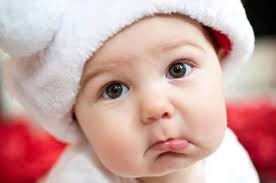 Ex: Margarita 			      Your answer:  Margarita está triste.Ser vs Estar (24 pts)sentences missing ser/estar2 pts – verb, 1 pt – give reasonD				How you _______ & where you are (_________)O				+ temporary/changeable ______________CTORMisc. (3 pts) – A misc. question in which you will be asked to put together some of the knowledge you have reviewed/learned